Personal InformationPersonal InformationPersonal InformationPersonal InformationPersonal InformationPersonal InformationPersonal InformationPersonal InformationPersonal Informationph  oto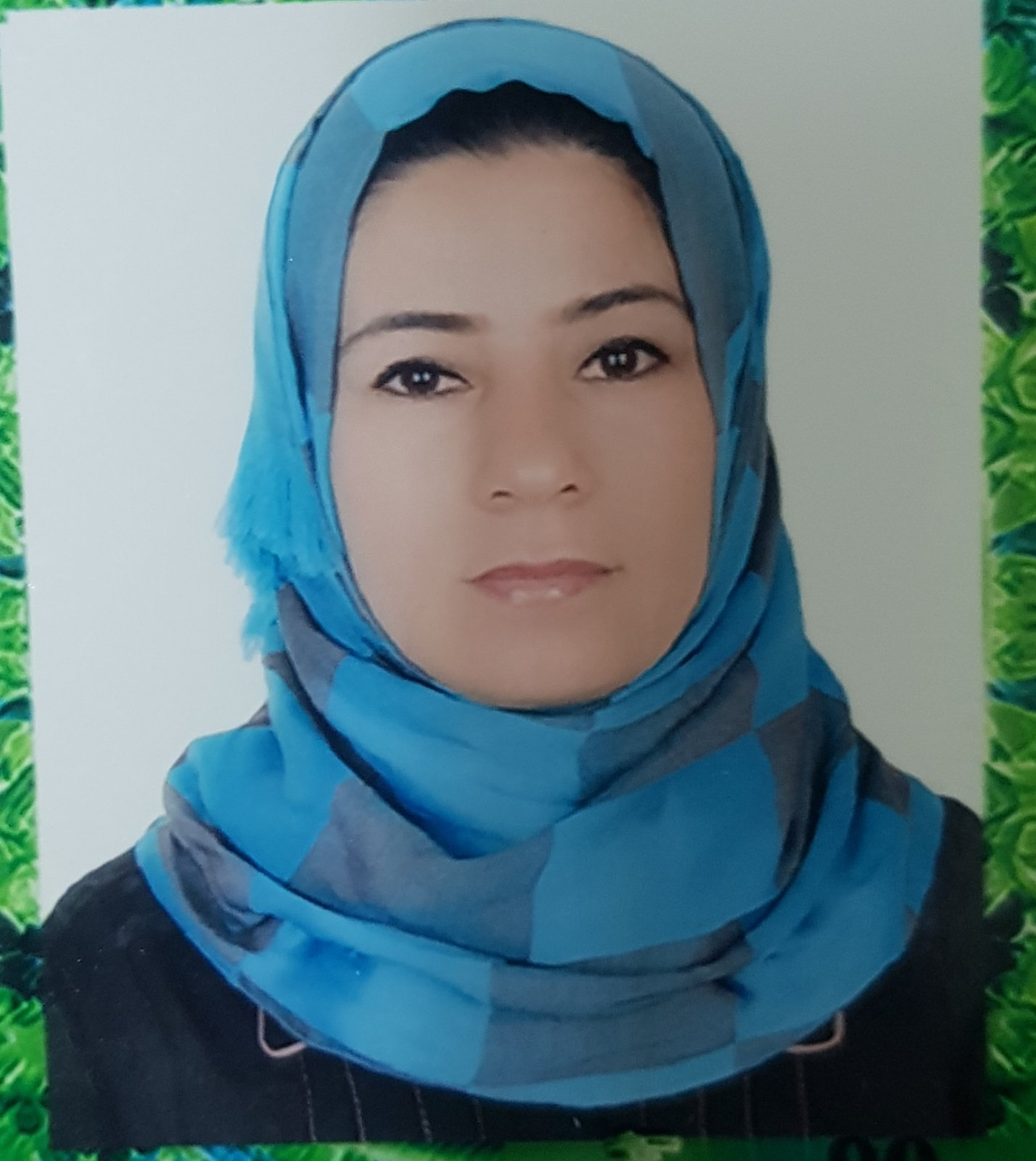 ph  otoph  otoph  otoph  otoph  otoph  otoNameNameIzdihar Hadi AbdullahIzdihar Hadi AbdullahIzdihar Hadi AbdullahIzdihar Hadi AbdullahIzdihar Hadi AbdullahIzdihar Hadi AbdullahIzdihar Hadi Abdullahph  otoph  otoph  otoph  otoph  otoph  otoph  otoNationalityNationalityIraqiIraqiIraqiIraqiIraqiIraqiIraqiph  otoph  otoph  otoph  otoph  otoph  otoph  otoDate of BirthDate of Birth2/12/19822/12/19822/12/19822/12/19822/12/19822/12/19822/12/1982ph  otoph  otoph  otoph  otoph  otoph  otoph  otoPlace of BirthPlace of BirthmusolmusolmusolmusolmusolmusolmusolMarital Status Single Single Single Single Single SingleContact InformationContact InformationContact InformationContact InformationContact InformationContact InformationContact InformationContact InformationContact InformationContact InformationContact InformationContact InformationContact InformationContact InformationContact InformationContact InformationE-mailE-mailE-mailakrahiizdihar@yahoo.comakrahiizdihar@yahoo.comakrahiizdihar@yahoo.comakrahiizdihar@yahoo.comakrahiizdihar@yahoo.comakrahiizdihar@yahoo.comE-mailE-mailIzdihar.abdullah @uod.acIzdihar.abdullah @uod.acIzdihar.abdullah @uod.acIzdihar.abdullah @uod.acIzdihar.abdullah @uod.acHome Address(Permanent Address)Home Address(Permanent Address)Home Address(Permanent Address) Duhok Duhok Duhok Duhok Duhok DuhokMobile No.Mobile No. 009647507292303 009647507292303 009647507292303 009647507292303 009647507292303EducationEducationEducationEducationEducationEducationEducationEducationEducationEducationEducationEducationEducationEducationEducationEducationDegreeDegreeDegreeDegreeBachelorBachelorBachelorMasterMasterMasterMasterMasterScientific TitleScientific TitleScientific TitleScientific TitleUniversity NameUniversity NameUniversity NameUniversity NameUniversity of DuhokUniversity of DuhokUniversity of DuhokUniversity of DuhokUniversity of DuhokUniversity of DuhokUniversity of DuhokUniversity of DuhokCountryCountryCountryCountryDuhokDuhokDuhokDuhokDuhokDuhokDuhokDuhokDate of obtaining degree (Day/Month/Year)Date of obtaining degree (Day/Month/Year)Date of obtaining degree (Day/Month/Year)Date of obtaining degree (Day/Month/Year)7/7/20137/7/20137/7/201315/7/202115/7/202115/7/202115/7/202115/7/2021Bachelor (Major /Specialization)Bachelor (Major /Specialization)Bachelor (Major /Specialization)Bachelor (Major /Specialization)Bachelor (Major /Specialization)Bachelor (Major /Specialization)Bachelor (Major /Specialization)Business AdministrationBusiness AdministrationBusiness AdministrationBusiness AdministrationBusiness AdministrationBusiness AdministrationBusiness AdministrationBusiness AdministrationBusiness AdministrationMaster (Major / Specialization)Master (Major / Specialization)Master (Major / Specialization)Master (Major / Specialization)Master (Major / Specialization)Master (Major / Specialization)Master (Major / Specialization)Financial managementFinancial managementFinancial managementFinancial managementFinancial managementFinancial managementFinancial managementFinancial managementFinancial managementTitle of Master ThesisTitle of Master ThesisTitle of Master ThesisTitle of Master ThesisTitle of Master ThesisTitle of Master ThesisTitle of Master ThesisThe Determinants of Cryptocurrencies and their Impact on the Return and Risk of the Investment Portfolio with Reference  to the Kurdistan Region / A comparative analytical study of the international stock market .The Determinants of Cryptocurrencies and their Impact on the Return and Risk of the Investment Portfolio with Reference  to the Kurdistan Region / A comparative analytical study of the international stock market .The Determinants of Cryptocurrencies and their Impact on the Return and Risk of the Investment Portfolio with Reference  to the Kurdistan Region / A comparative analytical study of the international stock market .The Determinants of Cryptocurrencies and their Impact on the Return and Risk of the Investment Portfolio with Reference  to the Kurdistan Region / A comparative analytical study of the international stock market .The Determinants of Cryptocurrencies and their Impact on the Return and Risk of the Investment Portfolio with Reference  to the Kurdistan Region / A comparative analytical study of the international stock market .The Determinants of Cryptocurrencies and their Impact on the Return and Risk of the Investment Portfolio with Reference  to the Kurdistan Region / A comparative analytical study of the international stock market .The Determinants of Cryptocurrencies and their Impact on the Return and Risk of the Investment Portfolio with Reference  to the Kurdistan Region / A comparative analytical study of the international stock market .The Determinants of Cryptocurrencies and their Impact on the Return and Risk of the Investment Portfolio with Reference  to the Kurdistan Region / A comparative analytical study of the international stock market .The Determinants of Cryptocurrencies and their Impact on the Return and Risk of the Investment Portfolio with Reference  to the Kurdistan Region / A comparative analytical study of the international stock market .Title of  PhD. Dissertation  Title of  PhD. Dissertation  Title of  PhD. Dissertation  Title of  PhD. Dissertation  Title of  PhD. Dissertation  Title of  PhD. Dissertation  Title of  PhD. Dissertation  /////////Experience in University of Duhok- Iraq Experience in University of Duhok- Iraq Experience in University of Duhok- Iraq Experience in University of Duhok- Iraq Experience in University of Duhok- Iraq Experience in University of Duhok- Iraq Experience in University of Duhok- Iraq Experience in University of Duhok- Iraq Experience in University of Duhok- Iraq Experience in University of Duhok- Iraq Experience in University of Duhok- Iraq Experience in University of Duhok- Iraq Experience in University of Duhok- Iraq Experience in University of Duhok- Iraq Experience in University of Duhok- Iraq Experience in University of Duhok- Iraq FromD/M/YToD/M/YToD/M/YToD/M/YToD/M/YToD/M/YPosition /TitlePosition /TitlePosition /TitlePosition /TitlePosition /TitlePosition /TitlePosition /TitleNature of workNature of work10/10/201324/3/201924/3/201924/3/201924/3/201924/3/2019Research AssistantResearch AssistantResearch AssistantResearch AssistantResearch AssistantResearch AssistantResearch AssistantTeaching AssistantTeaching Assistant25/3/20194/4/20214/4/20214/4/20214/4/20214/4/2021Master studentMaster studentMaster studentMaster studentMaster studentMaster studentMaster studentstudentstudent5/4/2021Until nowUntil nowUntil nowUntil nowUntil nowLecturerLecturerLecturerLecturerLecturerLecturerLecturerTeachTeachCourses TaughtCourses TaughtCourses TaughtCourses TaughtCourses TaughtCourses TaughtCourses TaughtCourses TaughtCourses TaughtCourses TaughtCourses TaughtCourses TaughtCourses TaughtCourses TaughtCourses TaughtIelts Certificate. English proficiency. 2018 Ielts Certificate. English proficiency. 2018 Ielts Certificate. English proficiency. 2018 Ielts Certificate. English proficiency. 2018 Ielts Certificate. English proficiency. 2018 Ielts Certificate. English proficiency. 2018 Ielts Certificate. English proficiency. 2018 Ielts Certificate. English proficiency. 2018 Ielts Certificate. English proficiency. 2018 Ielts Certificate. English proficiency. 2018 Ielts Certificate. English proficiency. 2018 Ielts Certificate. English proficiency. 2018 Ielts Certificate. English proficiency. 2018 Ielts Certificate. English proficiency. 2018 Ielts Certificate. English proficiency. 2018 English course 160-hour in Duhok university - Cultural Center for Development and Development 2014-2015.English course 160-hour in Duhok university - Cultural Center for Development and Development 2014-2015.English course 160-hour in Duhok university - Cultural Center for Development and Development 2014-2015.English course 160-hour in Duhok university - Cultural Center for Development and Development 2014-2015.English course 160-hour in Duhok university - Cultural Center for Development and Development 2014-2015.English course 160-hour in Duhok university - Cultural Center for Development and Development 2014-2015.English course 160-hour in Duhok university - Cultural Center for Development and Development 2014-2015.English course 160-hour in Duhok university - Cultural Center for Development and Development 2014-2015.English course 160-hour in Duhok university - Cultural Center for Development and Development 2014-2015.English course 160-hour in Duhok university - Cultural Center for Development and Development 2014-2015.English course 160-hour in Duhok university - Cultural Center for Development and Development 2014-2015.English course 160-hour in Duhok university - Cultural Center for Development and Development 2014-2015.English course 160-hour in Duhok university - Cultural Center for Development and Development 2014-2015.English course 160-hour in Duhok university - Cultural Center for Development and Development 2014-2015.English course 160-hour in Duhok university - Cultural Center for Development and Development 2014-2015.English course 120-hour in Duhok university - Cultural Center for Development and Development 2018-2019English course 120-hour in Duhok university - Cultural Center for Development and Development 2018-2019English course 120-hour in Duhok university - Cultural Center for Development and Development 2018-2019English course 120-hour in Duhok university - Cultural Center for Development and Development 2018-2019English course 120-hour in Duhok university - Cultural Center for Development and Development 2018-2019English course 120-hour in Duhok university - Cultural Center for Development and Development 2018-2019English course 120-hour in Duhok university - Cultural Center for Development and Development 2018-2019English course 120-hour in Duhok university - Cultural Center for Development and Development 2018-2019English course 120-hour in Duhok university - Cultural Center for Development and Development 2018-2019English course 120-hour in Duhok university - Cultural Center for Development and Development 2018-2019English course 120-hour in Duhok university - Cultural Center for Development and Development 2018-2019English course 120-hour in Duhok university - Cultural Center for Development and Development 2018-2019English course 120-hour in Duhok university - Cultural Center for Development and Development 2018-2019English course 120-hour in Duhok university - Cultural Center for Development and Development 2018-2019English course 120-hour in Duhok university - Cultural Center for Development and Development 2018-2019ActivitiesActivitiesActivitiesActivitiesActivitiesActivitiesActivitiesActivitiesActivitiesActivitiesActivitiesActivitiesActivitiesActivitiesActivitiesScientific Research PublishedScientific Research PublishedScientific Research PublishedScientific Research PublishedScientific Research PublishedScientific Research PublishedScientific Research PublishedScientific Research PublishedJournal /Institution Journal /Institution Journal /Institution Journal /Institution Journal /Institution Journal /Institution No. and Volume/Yearتقييم المعرفة المالية بالعملات المشفرة : دراسة استطلاعية لآراء عينة من مدراء وشركات  FOREX في اقليم كوردستان تقييم المعرفة المالية بالعملات المشفرة : دراسة استطلاعية لآراء عينة من مدراء وشركات  FOREX في اقليم كوردستان تقييم المعرفة المالية بالعملات المشفرة : دراسة استطلاعية لآراء عينة من مدراء وشركات  FOREX في اقليم كوردستان تقييم المعرفة المالية بالعملات المشفرة : دراسة استطلاعية لآراء عينة من مدراء وشركات  FOREX في اقليم كوردستان تقييم المعرفة المالية بالعملات المشفرة : دراسة استطلاعية لآراء عينة من مدراء وشركات  FOREX في اقليم كوردستان تقييم المعرفة المالية بالعملات المشفرة : دراسة استطلاعية لآراء عينة من مدراء وشركات  FOREX في اقليم كوردستان تقييم المعرفة المالية بالعملات المشفرة : دراسة استطلاعية لآراء عينة من مدراء وشركات  FOREX في اقليم كوردستان تقييم المعرفة المالية بالعملات المشفرة : دراسة استطلاعية لآراء عينة من مدراء وشركات  FOREX في اقليم كوردستان Academic Journal of Nawroz University (AJNU)Academic Journal of Nawroz University (AJNU)Academic Journal of Nawroz University (AJNU)Academic Journal of Nawroz University (AJNU)Academic Journal of Nawroz University (AJNU)Academic Journal of Nawroz University (AJNU)No. (10) Volume (20)/Year2020/2021ConferencesConferencesConferencesConferencesConferencesConferencesConferencesConferences University-City  University-City  University-City  University-City  University-City  University-City  Year ////////Subjects TeachingSubjects TeachingSubjects TeachingSubjects TeachingSubjects TeachingSubjects TeachingSubjects TeachingSubjects TeachingSubjects TeachingSubjects TeachingSubjects TeachingSubjects TeachingSubjects TeachingSubjects TeachingSubjects TeachingComputer SkillsComputer SkillsComputer SkillsComputer SkillsComputer SkillsComputer SkillsComputer SkillsComputer SkillsComputer SkillsComputer SkillsComputer SkillsComputer SkillsComputer SkillsComputer SkillsComputer SkillsSoftware  / ProgramSoftware  / ProgramSoftware  / ProgramSoftware  / ProgramSoftware  / ProgramLevelLevelLevelLevelLevelLevelLevelLevelLevelLevelms Wordms Wordms Wordms Wordms WordVery goodVery goodVery goodVery goodVery goodVery goodVery goodVery goodVery goodVery goodms excelms excelms excelms excelms excelVery goodVery goodVery goodVery goodVery goodVery goodVery goodVery goodVery goodVery goodms Accessms Accessms Accessms Accessms Accessgoodgoodgoodgoodgoodgoodgoodgoodgoodgoodms power pointms power pointms power pointms power pointms power pointVery goodVery goodVery goodVery goodVery goodVery goodVery goodVery goodVery goodVery goodLanguage SkillsLanguage SkillsLanguage SkillsLanguage SkillsLanguage SkillsLanguage SkillsLanguage SkillsLanguage SkillsLanguage SkillsLanguage SkillsLanguage SkillsLanguage SkillsLanguage SkillsLanguage SkillsLanguage SkillsLanguageLanguageLanguageLanguageLanguageLevelLevelLevelLevelLevelLevelLevelLevelLevelLevelKurdish and ArabicKurdish and ArabicKurdish and ArabicKurdish and ArabicKurdish and ArabicVery goodVery goodVery goodVery goodVery goodVery goodVery goodVery goodVery goodVery goodEnglishEnglishEnglishEnglishEnglishgoodgoodgoodgoodgoodgoodgoodgoodgoodgoodOther Other Other Other Other //////////